Lancaster Seventh-Day Adventist ChurchA House of Prayer for All People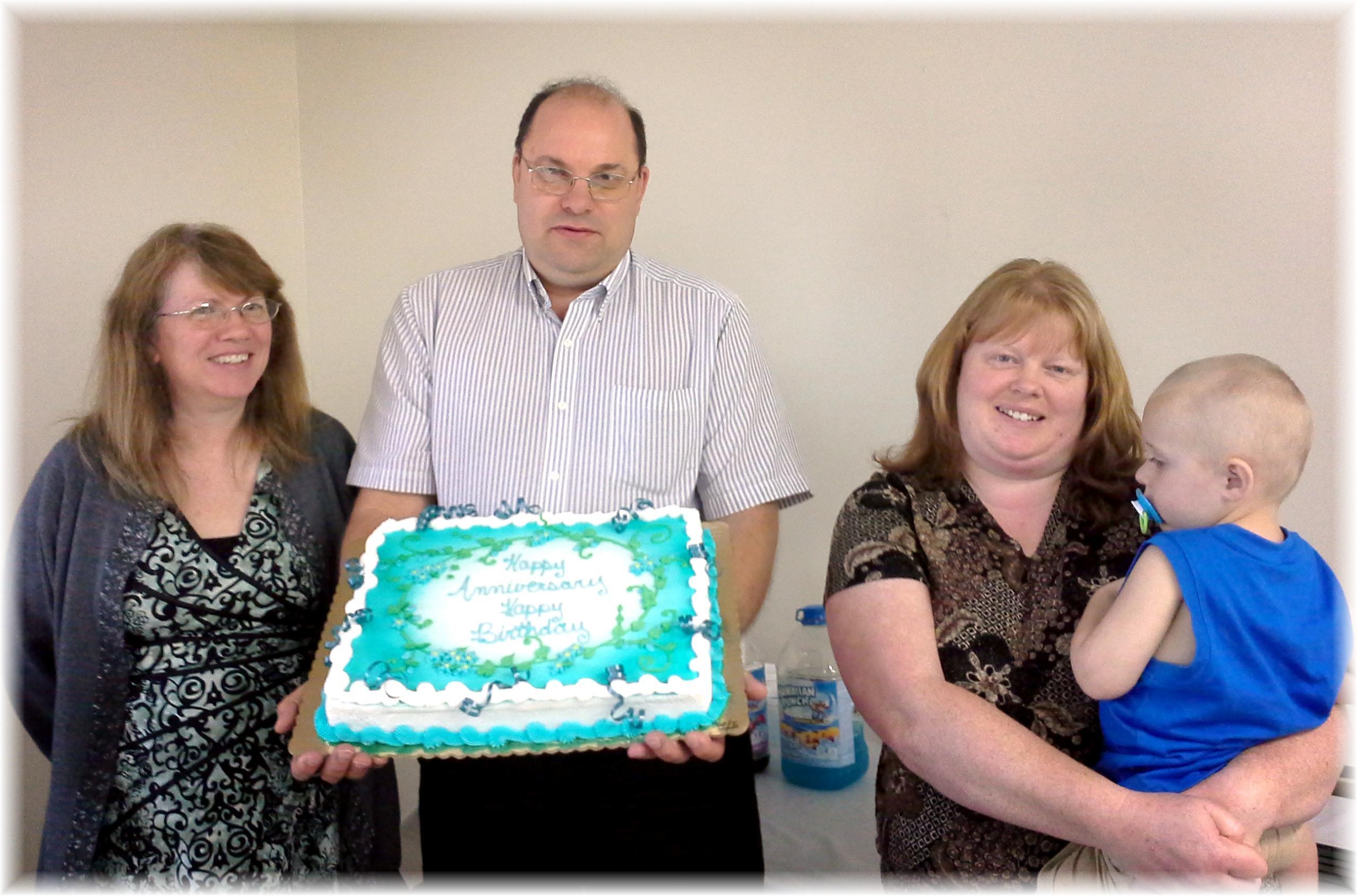 Anniversary and Birthdays – June, 2015